List of Documents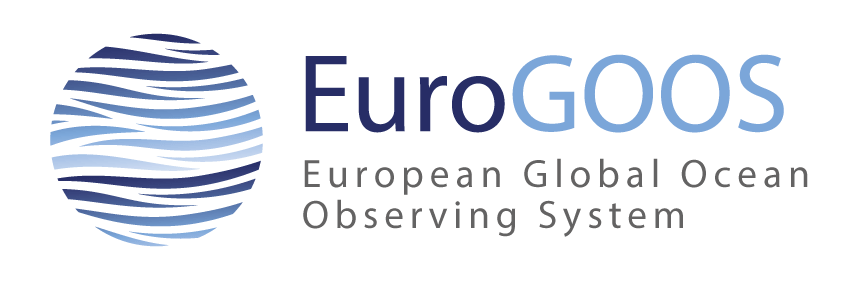 EuroGOOS General Assembly
23-25 May 2018, Brussels
EuroGOOS/BELSPO, ground floorAgenda ItemMeeting DocumentOpening 1.1 Agenda
1.2.List of Participants
1.3.List of Documents Items 2-4 are dedicated to the Special Open Session and do not require support documentsItems 2-4 are dedicated to the Special Open Session and do not require support documentsAdoption of agenda Annual reportsOffice reportEU projects overview sheets Chair’s report The case for EuroGOOS, ECOPS document 1994Data policyOverview of relevant existing data policies BlueMed activities EuroGOOS strategy and links to EOOS pilotsEOOS draft strategyEOOS draft implementation planROOS Chairs’ reports Task Team Chairs’ reportsWorking Group Chairs’ reportsMember products Member products page on EuroGOOS website Adoption of agendaStatus of 2017 GA ActionsReport of the 2017 EuroGOOS General AssemblyFinances2017 financial report2018 financial report (to March 2018)2019 budgetmembership fees 2019, 2020, and 2018 payment statusApproval of new membershipLetter of expression of interest from AZTI, SpainDiscussion / approval of new activities Elections16.1 CVs of Exec. Board candidates 